HALAMAN SAMPULLIHAT LAMPIRANHALAMAN JUDULLIHAT LAMPIRANHALAMAN PENGESAHANLIHAT LAMPIRANPERNYATAAN BEBAS PLAGIASIHALAMAN PERSEMBAHANKATA PENGANTARDAFTAR ISIHALAMAN PENGESAHAN	iPERNYATAAN BEBAS PLAGIASI	iiHALAMAN PERSEMBAHAN	iiiKATA PENGANTAR	ivDAFTAR ISI	vDAFTAR TABEL	viiDAFTAR GAMBAR	viiiDAFTAR LAMPIRAN	ixINTISARI	xABSTRACT	xiBAB I PENDAHULUAN	1I.1. Latar Belakang	1I.2. Rumusan Masalah	1I.3. Tujuan Penelitian	1I.4. Lingkup Kegiatan	1I.5. Manfaat Penelitian	2I.6. Tinjauan Pustaka	2I.7. Landasan Teori	2I.8. Hipotesis	2BAB II PELAKSANAAN	3II.1. Alat dan Bahan	3II.2. Pelaksanaan	3II.2.1. Contoh penulisan anak sub-bab	3BAB III HASIL DAN PEMBAHASAN	4III.1. Contoh Hasil Pengolahan Pertama	4BAB V PENUTUP	7V.1. Kesimpulan	7V.2. Saran	7DAFTAR PUSTAKA	8LAMPIRAN	10DAFTAR TABELDAFTAR GAMBARDAFTAR LAMPIRANINTISARIIntisari yang ditulis terdiri dari 3 paragraf dengan ketentuan sebagai berikut:Paragraf 1 berisi ringkasan latar belakang penelitian/proyek akhir beserta tujuan dan permasalahannyaParagraf 2 berisi ringkasan metodologi penelitian atau pelaksanaan proyek akhirParagraf 3 berisi ringkasan hasil, pembahasan dan kesimpulanAbstrak diketik dengan 1 spasi (maksimum 450 kata)Kata kunci: tuliskan minimal 5 kata kunci yang relevan. Tiap kata kunci dipisahkan oleh tanda koma (,)ABSTRACTIntisari dalam Bahasa InggrisBAB I
PENDAHULUANI.1. Latar BelakangTemplate ini dibuat sebagai paduan dalam melakukan penulisan proyek akhir untuk mahasiswa Prodi Sarjana Terapan Teknologi Survei dan Pemetaan Dasar Sekolah Vokasi UGM. Mahasiswa harus mengikuti aturan yang tertulis di template ini baik dari jenis, ukuran, dan tata letaknya. Untuk memudahkan pengaturan, mahasiswa bisa langsung menuliskan materinya dengan mengganti bagian-bagian yang terdapat pada template ini sesuai dengan kebutuhan masing-masing. Contohnya, bagian judul pada halaman muka (cover) bisa diganti dengan judul yang sesuai dengan proyek akhir yang telah dikerjakan, sedangkan pada bagian Bulan dan Tahun diganti dengan Bulan dan Tahun penulisan proyek akhir yang telah selesai dikerjakan. Template halaman cover dan judul dapat dilihat pada file yang lain.Bagian LATAR BELAKANG berisikan uraian tentang topik atau masalah yang menjadi bahasan utama dalam penelitian yang telah dikerjakan, Dari bagian ini, penulis menyampaikan dengan jelas apa dan mengapa topik tersebut perlu diteliti. I.2. Rumusan MasalahTuliskan rumusan masalah dari pekerjaan proyek akhir ini dalam bentuk kalimat yang singkat, jelas, dan padat.I.3. Tujuan PenelitianSub-bab ini berisikan tentang poin-poin yang ingin dicapai melalui penelitian yang telah dikerjakan. I.4. Lingkup KegiatanTuliskan pekerjaan – pekerjaan yang dilakukan pada proyek akhir ini dalam bentuk kalimat yang terukur, observable, jelas, singkat dan padat. Gunakan bagian ini sebagai narasi untuk menjelaskan batasan masalah dari pekerjaan penelitian atau proyek akhir yang dilakukanI.5. Manfaat PenelitianSub-bab ini menjelaskan manfaat yang diperoleh setelah menyelesaikan penelitian tersebut. Sebutkan pihak-pihak yang dirasa akan memperoleh manfaat dari penelitian tersebut. Judul ditulis dengan gaya penulisan headline style, yaitu semua kata dimulai dengan huruf besar (kapital) kecuali kata penghubung dan kata depan, dan semua kata dicetak tebal tanpa diakhiri dengan titik.I.6. Tinjauan PustakaSub-bab ini memuat uraian sistematis mengenai penelitian atau proyek akhir terdahulu yang mempunyai hubungan dengan pekerjaan yang dilakukan pada penelitian/proyek akhir ini. Hubungan yang dimaksud adalah hubungan dalam bentuk alat, metode, maupun lokasi dari pekerjaan yang dilakukan. Tinjauan Pustaka boleh dibuat dalam bentuk tabel ataupun narasi.I.7. Landasan TeoriUraikan teori-teori yang berkaitan dengan tema proyek akhir yang sedang dikerjakan. Dilarang menuliskan teori-teori yang terlalu melebar tidak berkaitan dengan tema proyek akhir.I.8. HipotesisSub-bab ini BERSIFAT OPSIONAL mengingat tidak semua penelitian/proyek akhir membutuhkan hipotesis. Penelitian yang bersifat eksploratif dan deskriptif biasanya tidak membutuhkan adanya hipotesis. Jika ada, sub-bab ini memuat pernyataan singkat mengenai jawaban sementara  dari permasalahan yang akan dikaji. Biasanya pernyataan singkat tersebut disandarkan pada kajian Pustaka dan hasil penelitian/pekerjaan sebelumnya sehingga masih perlu dibuktikan kebenarannya.BAB II
PELAKSANAANII.1. Alat dan Bahan Sub-bab ini menguraikan secara detail alat dan bahan apa saja yang telah dipakai untuk melaksanakan proyek akhir ini. Penulis diperkenankan untuk membuat anak sub-bab baru untuk menjelaskan bagian Alat dan Bahan secara terpisah.II.2. PelaksanaanSub-bab ini menguraikan tahapan umum dari pekerjaan penelitian yang meliputi: Tempat dan waktu penelitian, sumber data, teknik pengumpulan data serta teknik analisis data yang akan digunakan. Uraian yang dimaksud diwujudkan dengan menggunakan gambar diagram alir yang menggambarkan secara detail tahapan alur proyek akhir yang dikerjakan. Jika membutuhkan perincian ke bawah, gunakan nomor urut dengan angka atau huruf sesuai dengan derajat perinciannya. Penggunaan bulir seperti (>) ataupun (-) yang ditempatkan di depan perincian tersebut tidak diperkenankan.II.2.1. Contoh penulisan anak sub-babJudul anak sub-bab ditulis dengan alignment rata kiri (left). Judul ditulis dengan gaya penulisan judul sentence style, yaitu awal kata pertama ditulis dengan huruf besar (kapital) dan awal dari kata-kata selanjutnya ditulis dengan huruf kecil. Semua kata dicetak tebal tanpa diakhiri dengan titik. Kalimat pertama sesudah judul sub-bab dimulai dengan alinea baru di bawah judul dengan menjorok ke kanan sebesar 1 cm.II.2.1.1. Contoh penulisan segmen-segmen. Apabila di dalam anak sub-bab terdapat segmen-segmen, maka judul segmen ditulis dengan gaya penulisan judul sentence style, diikuti dengan tanda titik. Penomoran segmen ditulis dengan menjorok ke kanan sebesar 1 cm, seperti yang bisa dilihat pada contoh penulisan segmen ini. Kalimat pertama yang menyusul setelah judul segmen diketik langsung ke belakang dalam satu baris dengan judul segmen.BAB III
HASIL DAN PEMBAHASANIII.1. Contoh Hasil Pengolahan PertamaBab ini menguraikan hasil serta pembahasannya. Penulis disarankan untuk membuat sub-bab untuk memulai menuliskan hasil-hasil yang diperoleh dari penelitian yang telah dikerjakan. Tabel yang disisipkan pada naskah dibuat seperti yang terlihat pada Tabel III.1. di bawah ini. Tabel III.1. Parameter citra SAR Sentinel-1 yang digunakan pada penelitian ini.Ketentuan dari penulisan tabel adalah sebagai berikut:Setiap tabel harus mempunyai nomor dan judulJudul/keterangan tabel ditulis di atas tabel yang telah disisipkan dengan alignment rata kanan-kiri (justify).Tabel ditempatkan simetris di tengah dengan alignment rata tengah (center)Apabila tabel berada pada dua halaman atau lebih, judul (header) tabel harus ditampilkan di tiap halaman.Tabel harus diletakkan setelah teks paragraf dimana tabel tersebut disebutkanKalimat yang ditulis di bawah tabel ditulis dengan ukuran “spacing – before” sebesar 0 pt.Baris pertama pada tabel harus ditulis dengan huruf yang di cetak tebalTabel harus mampu mengomunikasikan maknanya sendiri sehingga
pembaca dapat memahami tabel tersebut langsung tanpa perlu membaca
teksnya (self-contained). Karena itu penyajian tabel harus dibuat secara
jelas dan disajikan dengan rapiTabel yang terdapat di dua halaman atau lebih harus mempunyai judul tabel di masing-masing halaman. Judul di halaman berikutnya bisa dituliskan dengan format “Lanjutan Tabel …” tanpa perlu di cetak tebalGambar yang ditampilkan pada naskah dapat ditulis seperti yang terlihat pada Gambar III.1. di bawah. Keterangan gambar bisa diberikan dalam wujud legenda atau bisa pula berupa narasi yang dituliskan setelah informasi nama gambar. Narasi yang dimaksud tersebut dapat ditulis maksimal 150 kata. Sumber pustaka yang ditulis pada keterangan gambar bisa ditulis sama persis dengan yang terlihat pada Gambar III.1. Apabila gambar tersebut merupakan gambar ubahan/modifikasi, tuliskan sumber pustaka dengan format (dimodifikasi dari Basili R. dkk. 2013).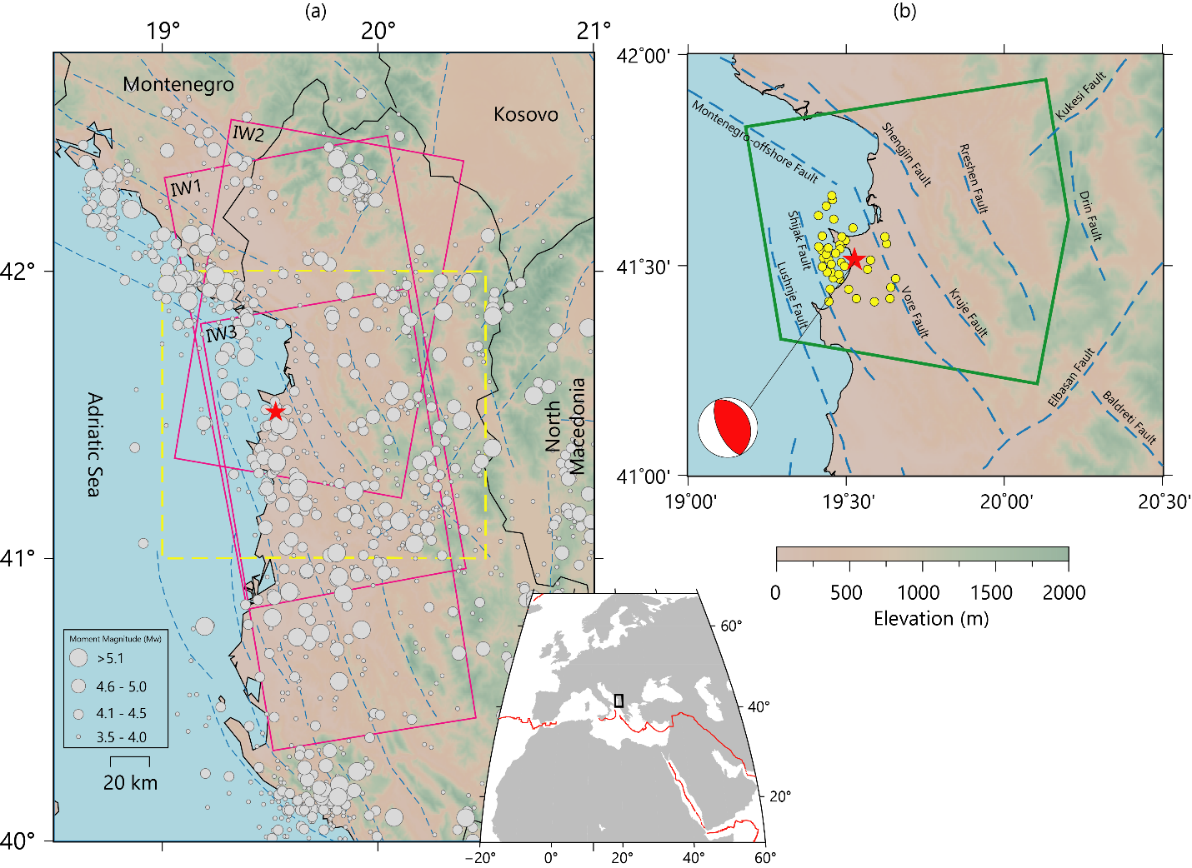 Gambar III.1. Lokasi Gempa Albania. Bintang Merah menunjukkan pusat gempa yang diperkirakan oleh USGS. Lingkaran abu-abu menunjukkan gempa yang terekam USGS antara tahun 1951-2019. Garis putus-putus biru mewakili sesar aktif dari Project SHARE (Basili R. dkk. 2013). Kotak ungu masing-masing mewakili frame Sentinel-1 Interferometric Wide (IW) orbit naik dan turun. (b) Poligon hijau menunjukkan area umum trek naik dan turun. Bintang merah dan bola merah putih menunjukkan lokasi dan mekanisme fokus gempa. Lingkaran kuning menunjukkan gempa susulan dengan M > 4 dari USGS.Gambar yang ditampilkan pada naskah harus memenuhi tata cara berikut ini:Gambar harus dibuat dengan resolusi gambar minimal 300 DPIGambar tersebut harus bersifat self-explained, sehingga pembaca tidak perlu membuka teks untuk memahami apa yang ditampilkan pada gambar. Oleh karena itu, penyajian gambar perlu dilengkapi dengan penjelasan yang memadai (lihat contoh keterangan pada Gambar III.1)Gambar tidak boleh dipenggalGambar yang telah disajikan pada naskah harus disebutkan pada teks dan diberi nomor sesuai urutan pertama kali gambar itu disebutkan dalam teksBAB V
PENUTUPV.1. KesimpulanTuliskan kesimpulan dari proyek akhir yang telah dilaksanakan. Kesimpulan yang dituliskan di bab ini harus mampu menjawab tujuan dari proyek akhir yang telah dituliskan di bagian latar belakang.V.2. Saran	Tuliskan saran dari penulis yang perlu diperhatikan untuk kelanjutan pekerjaan proyek akhir ke depan. Narasi yang dituliskan pada bagian ini berupa saran perbaikan yang perlu dilakukan untuk pekerjaan proyek akhir selanjutnya apabila mengangkat tema/topik yang sama.DAFTAR PUSTAKABerisikan semua sumber pustaka yang digunakan dalam penyusunan proyek akhir ini. Penulis sangat disarankan untuk menggunakan bantuan perangkat lunak seperti Endnote, Mendeley, Zotero, Refworks dll untuk manajemen referensi yang digunakan. Sistem sitasi yang digunakan pada penulisan proyek akhir ini adalah mengadopsi sistem sitasi American Physiological Association 6th Edition (APA 6th). Berikut adalah beberapa contoh penulisan daftar Pustaka sesuai dengan jenisnya:Artikel dari majalah daringPanuntun, Hidayat, 2019. “Installing GAMIT/GLOBK in Windows 10”, diakses pada tanggal 20 Juli 2022, https://hidayatpanuntun.staff.ugm.ac.id/installing-gamit-globk-in-windows-10/Artikel dalam jurnal ilmiahSchott, D. H., Collins, R. N. & Bretscher, A. Secretory vesicle transport velocity in living cells depends on the myosin V lever arm length. J. Cell Biol. 156, 35-39 (2002).BukuStrunk Jr., W., White, E.B., 2000. The Elements of Style, fourth ed. Longman, New York.Chapter suatu bukuMettam, G.R., Adams, L.B., 2009. How to prepare an electronic version of your article, in: Jones, B.S., Smith , R.Z. (Eds.), Introduction to the Electronic Age. E-Publishing Inc., New York, pp. 281–304.Proyek akhir/Thesis/DisertasiAziz, N. (2006). Analisis Ekonomi Alternatif Pengelolaan Ekosistem Mangrove di Kecamatan Barru, Kabupaten Barru. Tesis. Sekolah Pascasarjana Institut Pertanian Bogor. Bogor. 105 hlm.Naskah ProsidingSetiawan I. B. (1999). Studies on environmental change and sustainable development of Cidanau Watershed. Proceeding of International Workshop on Sustainable Resources Management of Cidanau Watershed. Vol.1. RUBRD-UT/IPB. Bogor.Naskah KonferensiMabowe, B. R., A. de Gier, Y.A. Hussin, M. Lubczynski and T. Obakeng. (2006). Estimation of Above Ground Biomass of Dry Savannah Trees in Sarowe Savannah Woodland, Bostwana Using Remote Sensing and GIS. An article in 6th International Conference on Earth Observation and Geoinformation Sciences in Support of Africa’s Development, 30 October - 2 November 2006.  Cairo.Undang-undang atau peraturan pemerintah yang lainRepublik Indonesia. 2012. Undang-Undang Republik Indonesia Nomor 12 Tahun 2012 tentang Pendidikan Tinggi. Jakarta: Kementerian Riset, Teknologi, dan Pendidikan Tinggi.LAMPIRANLAMPIRAN BFORMAT HALAMAN SAMPUL PROYEK AKHIR[JUDUL PROYEK AKHIR FINAL YANG SUDAH DISETUJUI OLEH DOSEN PEMBIMBING DAN DOSEN PENGUJI]PROYEK AKHIR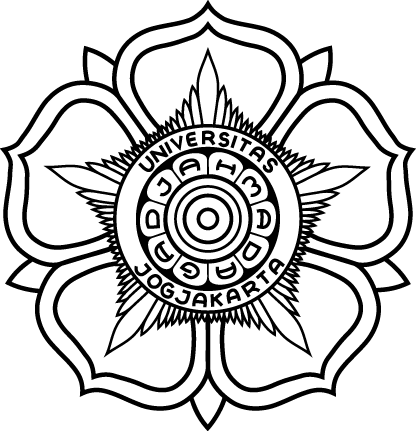 olehPROGRAM SARJANA TERAPANTEKNOLOGI SURVEI DAN PEMETAAN DASARDEPARTEMEN TEKNOLOGI KEBUMIANSEKOLAH VOKASIUNIVERSITAS GADJAH MADAYOGYAKARTA[TAHUN]LAMPIRAN CFORMAT HALAMAN JUDUL PROYEK AKHIR (Bahasa Indonesia dan Bahasa Inggris)[JUDUL PROYEK AKHIR FINAL YANG SUDAH DISETUJUI OLEH DOSEN PEMBIMBING DAN DOSEN PENGUJI]PROYEK AKHIRolehPROGRAM SARJANA TERAPAN TEKNOLOGI SURVEI DAN PEMETAAN DASARDEPARTEMEN TEKNOLOGI KEBUMIANSEKOLAH VOKASIUNIVERSITAS GADJAH MADAYOGYAKARTA[TAHUN][WROTE YOUR APPROVED TITLE HERE]UNDERGRADUATE THESISAPPLIED UNDERGRADUATE PROGRAM OF SURVEYING AND MAPPING TECHNOLOGYDEPARTMENT OF EARTH TECHNOLOGYVOCANIONAL COLLEGEUNIVERSITAS GADJAH MADA YOGYAKARTA[YEAR][JUDUL PROYEK AKHIR FINAL YANG SUDAH DISETUJUI OLEH DOSEN PEMBIMBING DAN DOSEN PENGUJI]PROYEK AKHIRUntuk memenuhi salah satu persyaratan dalammencapai derajat Sarjana TerapanProgram Studi Teknologi Survei dan Pemetaan Dasardiajukan olehkepadaPROGRAM SARJANA TERAPAN TEKNOLOGI SURVEI DAN PEMETAAN DASARDEPARTEMEN TEKNOLOGI KEBUMIANSEKOLAH VOKASIUNIVERSITAS GADJAH MADAYOGYAKARTA[TAHUN][WROTE YOUR APPROVED TITLE HERE]UNDERGRADUATE THESISsubmitted as a partial fulfillment of the requirements for obtaining 
Applied Bachelor Degree in 
Surveying and Mapping Technology Study ProgramByToAPPLIED UNDERGRADUATE PROGRAM OFSURVEYING AND MAPPING TECHNOLOGYDEPARTMENT OF EARTH TECHNOLOGYVOCANIONAL COLLEGEUNIVERSITAS GADJAH MADA YOGYAKARTA[YEAR]LAMPIRAN DFORMAT HALAMAN PENGESAHAN PROYEK AKHIRPROYEK AKHIR[JUDUL PROYEK AKHIR FINAL YANG SUDAH DISETUJUI OLEH DOSEN PEMBIMBING DAN DOSEN PENGUJI]disusun olehtelah dipertahankan di depan Dewan PengujiPada tanggal ......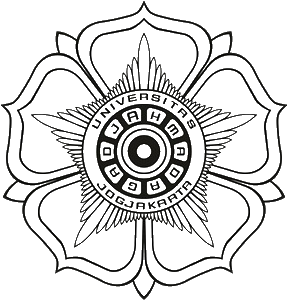 Susunan Dewan Penguji:proyek akhir ini telah diterima sebagai salah satu persyaratanuntuk mencapai derajat Sarjana TerapanProgram Studi Teknologi Survei dan Pemetaan Dasar Tanggal  ………………………...Ketua Departemen Teknologi KebumianLAMPIRAN EFORMAT HALAMAN BEBAS PLAGIASIPERNYATAAN BEBAS PLAGIASISaya yang bertanda tangan di bawah ini :Nama	: ...................................NIM	: ../........../SV/............Tahun terdaftar	: Program studi	: Teknologi Survei dan Pemetaan DasarDepartemen	: Teknologi KebumianMenyatakan bahwa dalam dokumen ilmiah Proyek Akhir dengan judul ….(tuliskan judul proyek akhir)…. ini tidak terdapat bagian dari karya ilmiah lain yang telah diajukan untuk memperoleh gelar akademik di suatu Lembaga Pendidikan Tinggi, dan juga tidak terdapat karya atau pendapat yang pernah ditulis atau diterbitkan oleh orang/Lembaga lain, kecuali yang secara tertulis di sitasi dalam dokumen ini dan disebutkan sumbernya secara lengkap dalam daftar pustaka. 	Dengan demikian saya menyatakan bahwa dokumen ilmiah ini bebas dari unsur-unsur plagiasi dan apabila dokumen ilmiah Proyek Akhir ini dikemudian hari terbukti merupakan plagiasi dari hasil karya penulis lain dan/atau sengaja mengajukan karya atau pendapat yang merupakan hasil karya penulis lain, maka penulis bersedia menerima sanksi hukum yang berlaku. 	Yogyakarta, Tanggal Bulan Tahun									(tanda tangan)						                                     Nama Mahasiswa							                         NIM LengkapOrbitPathMaster Image(YYYYMMDD)Slave Image(YYYYMMDD)B⊥(m)Incident Angle (º)Azimuth Angle (º)Ascending732019112520191201-9846350Descending1532019112520191201-551190Ascending17520191120201912024956349[NAMA MAHASISWA]NIM: [NIM LENGKAP][NAMA MAHASISWA]NIM: [NIM LENGKAP][NAMA MAHASISWA]NIM: [NIM LENGKAP][NAMA MAHASISWA]NIM: [NIM LENGKAP][NAMA MAHASISWA]NIM: [NIM LENGKAP][NAMA MAHASISWA]NIM: [NIM LENGKAP]Ketua Penguji[NAMA PENGUJI 1]Sekretaris/Pembimbing[NAMA PEMBIMBING]Anggota Penguji[NAMA PENGUJI 2][NAMA KETUA DEPARTEMEN]